2010Personalratswahl 2010 -Rückblick-Kooperationszeit / PräsenzzeitStellenwirksame Änderungen 2009Übergangspersonalrat SSA MarkdorfUrlaub für Lehrerinnen und LehrerPersonelle Veränderungen im ÖPRTerminankündigung Personalversammlungen 2009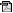 Steuerliche Absetzbarkeit des häuslichen Arbeitszimmers2008Tipps für die Steuererklärung 2007LehrerfortbildungErste Hilfe an SchulenStellenwirksame Änderungen zum Schuljahr 09/102007Mehrarbeit - Vertretung - ÜberstundenPrävention und IntegrationAntworten zu den Fragen aus der Personalversammlung 2007Höherer Kinderzuschlag2006Schulbezogene Stellenausschreibungen / VersetzungenAuswertungender Fragebogenaktion bei den Personalversammlungen, Kooperations- bzw. Präsenzzeiten an den SchulenIhre Rechte während und nach der SchwangerschaftAltersermäßigung / Dienstvereinbarung "Sucht"2005Arbeits- und Gesundheitsschutz im Bereich des Schulamtes RavensburgWeitergabe von PersonalaktenAufruf zu PersonalratswahlAntwort des HPR - GHRS beim Kultusministerium auf die Anträge der letzten PersonalversammlungenAuswertung der Fragebogenaktion zu den neuen Bildungsplänen bei den Personalversammlungen 2004 in Amtzell, Obereschach und Friedrichshafen2004Arbeits- und Gesundheitsschutz im Bereich des SSA(Eltern-) BeschwerdenNeue Personalräte, Personalversammlungen, VerwaltungsreformStellenwirksame Veränderungen zum Schuljahr 2005/20062003Dienstpost, MitarbeitergesprächeÄrztliche Atteste, Behandlung / Konferenzen am Ende der SommerferienDienstunfälleAntwort zu den Anträgen der Personalversammlungen 2003Versetzungen: Hinweise2002HPR Infos: JunglehrerInnen, Fachlehrer, Altersteiltzeit Schwerbehinderte, FortbildungErsthelfer/in an einer SchuleMehrarbeit - Vertretung - ÜberstundenLehrerreserve - Beförderungsstau Fachlehrer/innen - Anrechnungsstunden - Mehrarbeit BehindertePensionshöhe: Auskunft - Terminplanung 1. Schulhalbjahr, Informationspflicht2001Nachtrag zum Datenschutzbericht bei den PersonalversammlungenInfos aus dem HPR: Neueinstellungen / Beförderung Fachl. / SchwerbehinderteAufruf zur PersonalratswahlBeihilfe / Dienstjubiläen / Verlässliche GSInformationen zur PensionierungVersetzungen / Schulbezogene Stellenausschreibungen2000Mehrarbeit und ÜberstundenInfos zur Versetzungsrunde 2000Ergebnisse der TPV FrauenansprechpartnerinnenHPR Infos: Verlässliche GS + LeistungsstufenverordnungRückblick Personalversammlungen + Anträge1999Rückblick auf PVBrief an Hr. OettingerFortbildung + Dienstunfall + KrankenvertretungPersonalakteHPR Infos: Altersteilzeit + Dienstrechtsreform1998VogriffsstundenregelungSchwerbehinderteInfos zur Versetzungsrunde 1998Brief an Hr. Staatssekretär Köberle zur LehrerversorgungLandesgleichberechtigungsgesetz + Schwerbehinderteninfo1997Infos zur Versetzungsrunde 1997Aufruf zur PR-WahlErgebnisprotokoll TPV FrauenansprechpartnerinnenÖPR-MitgliederlisteDiensbesprechungen1996Zusammenfassungen der Referate der PVBrief zum SchuljahresbeginnAnträge und Antworten der PV: Kopfnoten + JunglehrerInneneinstellungAntragsaltersgrenze + Beurlaubung + TeilzeitBrief an den neuen OSA Präsidenten1995Altersermäßigung - Briefe MdLTeilzeit + Datenschutz + KlassenpflegschaftJunglehrerInneneinstellung + Anonyme SchreibenJunglehrerInneneinstellungVerzögerungen bei Stellenbesetzungsverfahren1994Stundenpool + ArbeitszeitAbordnungen + SchwerbehinderteTeilzeit + Frauenförderung + Altersermäßigung1993Versorgung + RuhegehaltBewerbungen Funktionsstellungen + Fortbildung + Religionsl. i.K.1992Einladung PVAnkündigungen von UnterrichtsbesuchenGleichgestellte + RuhegehaltAbordnung und Reisekosten + Teilzeitbeschäftigung1991Regelbeurteilung + DatenschutzTeilzeit und Beurlaubung